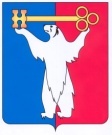 АДМИНИСТРАЦИЯ ГОРОДА НОРИЛЬСКАКРАСНОЯРСКОГО КРАЯПОСТАНОВЛЕНИЕ14.06.2019	       г. Норильск			                    №  219О внесении изменений в отдельные нормативные правовые акты Администрации города НорильскаВ целях приведения отдельных нормативных правовых актов Администрации города Норильска в соответствие с действующим законодательством, руководствуясь Порядком разработки и утверждения административных регламентов предоставления муниципальных услуг, оказываемых Администрацией города Норильска, утвержденным постановлением Администрации города Норильска от 31.12.2010 № 540, ПОСТАНОВЛЯЮ:Внести в Административный регламент предоставления муниципальной услуги по приему документов, а также выдаче решений о переводе или об отказе в переводе жилого помещения в нежилое или нежилого помещения в жилое, утвержденный постановлением Администрации города Норильска от 05.10.2012                 № 318 (далее – Административный регламент № 318), следующие изменения:Пункт 5.7 Административный регламент №318 изложить в следующей редакции:«5.7. Срок рассмотрения жалобы не должен превышать 15 рабочих дней со дня ее регистрации.В случае обжалования отказа Управления в приеме документов у Заявителя либо в исправлении допущенных опечаток и ошибок, а также в случае обжалования нарушения установленного срока внесения таких исправлений - в течение 5 рабочих дней со дня регистрации такой жалобы.».В абзаце первом пункта 5.8 Административного регламента № 318 слова «начальником Управления, заместителем Главы Администрации города Норильска по городскому хозяйству, Главой Администрации города Норильска» исключить.Внести в Административный регламент предоставления муниципальной услуги по предоставлению информации о порядке предоставления жилищно-коммунальных услуг населению, утвержденный постановлением Администрации города Норильска от 08.05.2014 № 273 (далее – Административный регламент           № 273), следующие изменения:В абзаце втором пункта 5.7 Административного регламента №273 слова         «, если иное не установлено Правительством Российской Федерации» исключить. Внести в Административный регламент предоставления муниципальной услуги по признанию помещений пригодными (непригодными) для проживания, утвержденный постановлением Администрации города Норильска от 13.09.2013                 № 409 (далее – Административный регламент № 409), следующие изменения:В абзаце первом пункта 5.8 Административного регламента № 409 слова «в письменной форме», «письменного» исключить.В абзаце втором пункта 5.8 Административного регламента №409 слова         «, если иное не установлено Правительством Российской Федерации», исключить.В абзаце первом пункта 5.9 Административного регламента № 409 слова «начальником Управления, заместителем Главы города Норильска по городскому хозяйству, Главой города Норильска» исключить. 4. Опубликовать настоящее постановление в газете «Заполярная правда» и разместить его на официальном сайте муниципального образования город Норильск.5. Настоящее Постановление вступает в силу после его официального опубликования в газете «Заполярная правда» и распространяет свое действие на правоотношения, возникшие с 30.03.2018.Глава города Норильска                                                                                Р.В. Ахметчин